thePet+SHAMPOO ANTIPAR300 mlCZ  Šampon pro psy  • s přírodními oleji (tea tree) • zklidňující (eucalyptus) • hydratační (panthenol)Přípravek je určen k ošetření srsti a pokožky celého těla zvířete. Přípravek lze použít ke zlepšení kvality srsti. Vhodné při zvýšené svědivosti pokožky. Je vhodným doplňkem při výskytu parazitůZpůsob použití: naneste na mokrou srst a kůži, nechte působit 5 - 10 minut, poté umyjte a dokonale opláchněte čistou vodou. Podle potřeby postup opakujte. Při aplikaci dávejte pozor, aby se přípravek nedostal zvířeti do očí.Skladovací podmínky: uchovávejte v suchém a chladném prostředí při teplotě 5 - 25 °C. Nevystavujte přímému slunečnímu světlu. Upozornění: uchovávejte mimo dosah dětí. Při zasažení očí ihned vypláchněte.  Veterinární přípravek, pouze pro zvířata. Číslo šarže: uvedeno na obalu. Spotřebujte nejlépe do: uvedeno na obalu.  Ingredients: Aqua, Sodium Laureth Sulfate, Cocamidopropyl Betaine, Cocamide DEA, Acrylates/C10-30 Alkyl Acrylate Crosspolymer, Polyquaternium-7, Panthenol, PEG-40 Hydrogenated Castor Oil, Cymbopogon Flexuosus Herb Oil, Citrus Bergamia Leaf Oil, Eucalyptus Globulus Leaf Oil, Melaleuca Alternifolia Leaf Oil (tea tree oil), Melia Azadirachta Seed Oil, Benzyl Alcohol, Methylchloroisothiazolinone, Methylisathiazolinone, Triethanolamine, Limonene, LinaloolDržitel rozhodnutí o schválení a dodavatel: Dibaq a.s., Helvíkovice 90, 56401 Žamberk, dibaq@dibaq.cz Schváleno ÚSKVBL: 125-18/C.Obalová značka:KošíkářEko kolečkoTrojúhelníček PE-HD (informace na výkresu lahvičky)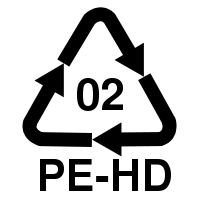 